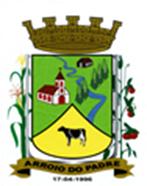 ESTADO DO RIO GRANDE DO SULMUNICÍPIO DE ARROIO DO PADREGABINETE DO PREFEITOMensagem 99/2017ACâmara Municipal de VereadoresSenhor PresidenteSenhores Vereadores	Ao novamente me dirigir a esta Casa Legislativa os cumprimento e passo a expor o que segue.	Encaminho por esta para apreciação dos Senhores o projeto de lei 99/2017 que tem por finalidade abrir Crédito Adicional Especial no orçamento municipal vigente.	Por um lapso não se percebeu, e pedimos desculpas por isso, que ao ser solicitada a contratação de um(a) profissional técnico(a)  em contabilidade em substituição a titular em função de licença maternidade, que na unidade orçamentária a qual está vinculada, não havia dotação orçamentaria disposta para contratação temporária. Percebida a ausência desta dotação, mas necessária pretende o presente projeto de lei supri-la, abrindo o crédito necessário, transferindo da conta de remuneração dos ativos, parte de sua cobertura e o restante conforme indicado. 	Dado as circunstâncias em que se pede e deve dar-se a abertura do crédito proposto, peço tramitação a este projeto de lei em regime de urgência.	Nada mais a acrescentar para o momento.	Atenciosamente.	Arroio do Padre, 20 de julho de 2017. Leonir Aldrighi BaschiPrefeito MunicipalAo Sr.Rui Carlos PeterPresidente da Câmara Municipal de VereadoresArroio do Padre/RSESTADO DO RIO GRANDE DO SULMUNICÍPIO DE ARROIO DO PADREGABINETE DO PREFEITOPROJETO DE LEI Nº 99 DE 20 DE JULHO DE 2017.Autoriza o Município de Arroio do Padre a realizar abertura de Crédito Adicional Especial no Orçamento Municipal de 2017.Art. 1° Fica autorizado o Município de Arroio do Padre, Poder Executivo a realizar abertura de Crédito Adicional Especial no Orçamento do Município para o exercício de 2017, no seguinte programa de trabalho e respectivas categorias econômicas e conforme a quantia indicada:03 – Secretaria de Administração, Planejamento, Finanças, Gestão e Tributos01 – Manutenção das Atividades Administrativas04 – Administração122 – Administração Geral0003 – Gestão e Manutenção das Atividades da Secretaria de Administração2.302 – Manutenção das Atividades da Secretaria3.1.90.04.00.00.00 – Contratação Por Tempo Determinado. R$ 15.000,00 (quinze mil reais)Fonte de Recurso: 0001 – LivreArt. 2° Servirão de cobertura para o Crédito Adicional Especial de que trata o art. 1° desta Lei, recursos provenientes da redução das seguintes dotações orçamentárias:03 – Secretaria de Administração, Planejamento, Finanças, Gestão e Tributos01 – Manutenção das Atividades Administrativas04 – Administração122 – Administração Geral0003 – Gestão e Manutenção das Atividades da Secretaria de Administração2.302 – Manutenção das Atividades da Secretaria3.1.90.11.00.00.00 – Vencimentos e Vantagens Fixas. R$ 7.000,00 (sete mil reais)Fonte de Recurso: 0001 – Livre07 - Secretaria de Obras, Infraestrutura e Saneamento.04 -  Atendimento dos Serviços Públicos17 - Saneamento512 – Saneamento Básico Urbano0114 – Serviços Públicos Essenciais1.718 – Pintura do Centro Administrativo (Prefeitura):3.3.90.39.00.00.00 – Outros Serviços de Terceiros – Pessoa Jurídica. R$ 8.000,00 (oito mil reais)Fonte de Recurso: 0001 – Livre.Art. 3° Esta Lei entra em vigor na data de sua publicaçãoArroio do Padre, 20 de julho de 2017.Visto Técnico: Loutar PriebSecretário de Administração, Planejamento,Finanças, Gestão e Tributos         Leonir Aldrighi BaschiPrefeito Municipal